МАОУ филиал «Новоатьяловская СОШ» «Бердюгинская СОШ»План предметной недели ОРКСЭ. 08.04.2019 – 12.04.2019гг.Тема: «Пасхальный перезвон»Участники предметной недели - обучающиеся 4 класса.Ответственные за проведение : учитель ОРКСЭ Григорьева Е.В.Понедельник 08.04.2019г. Открытие недели (4 класс):- Торжественная линейка, объявление плана (знакомство с планом);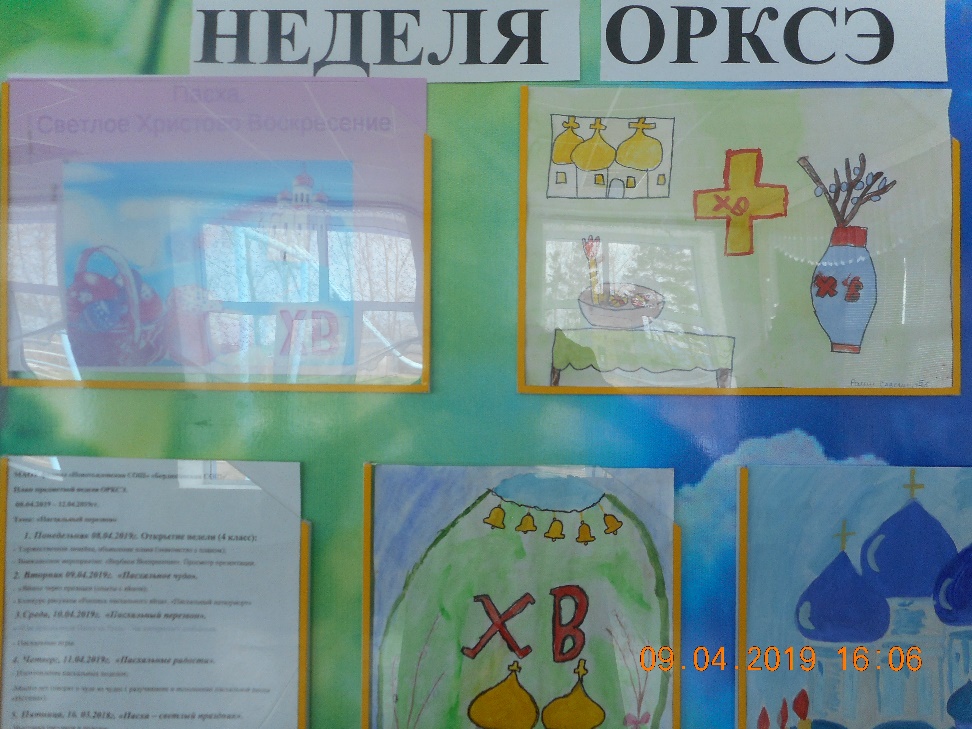 - Внеклассное мероприятие: «Вербное Воскресение». Просмотр презентации.2. Вторник 09.04.2019г.  «Пасхальное чудо».- «Яйцо» через признаки (опыты с яйцом);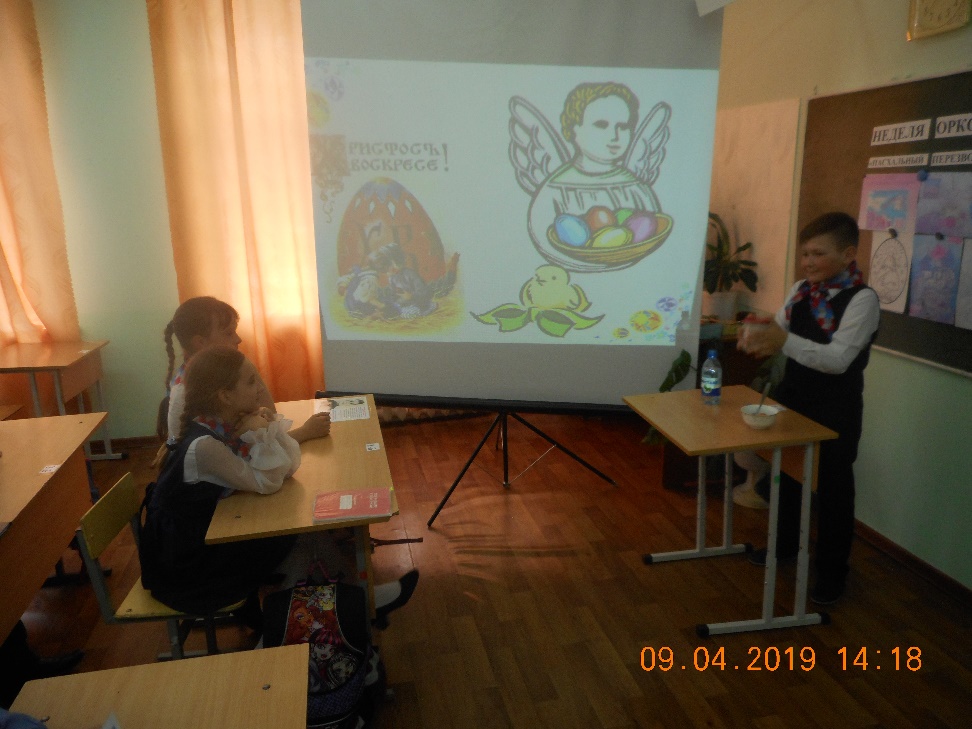 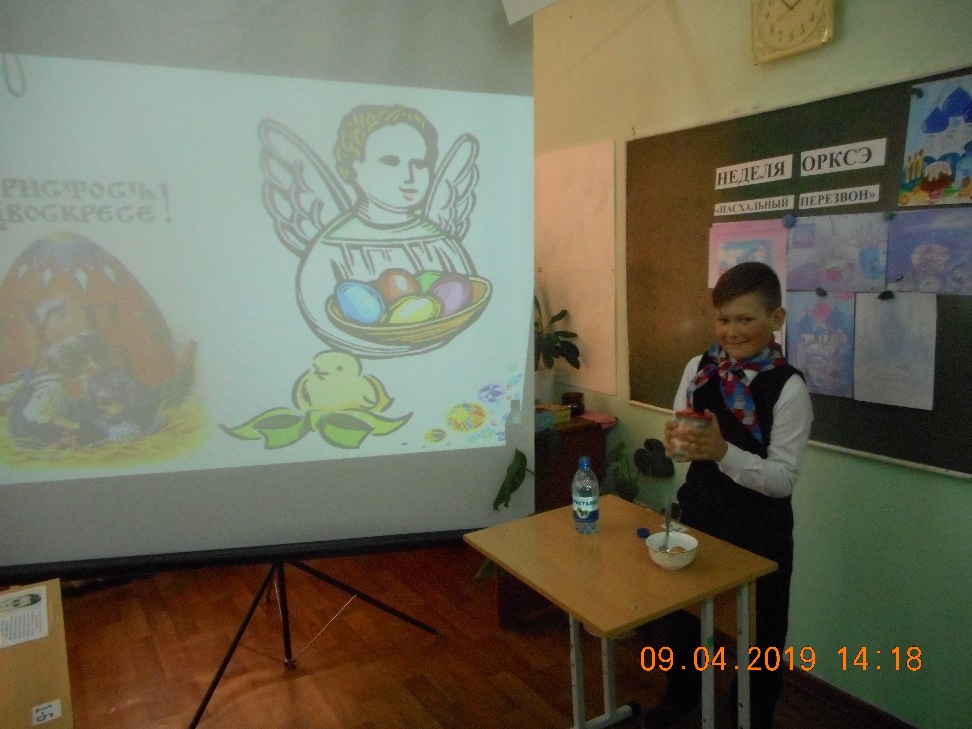 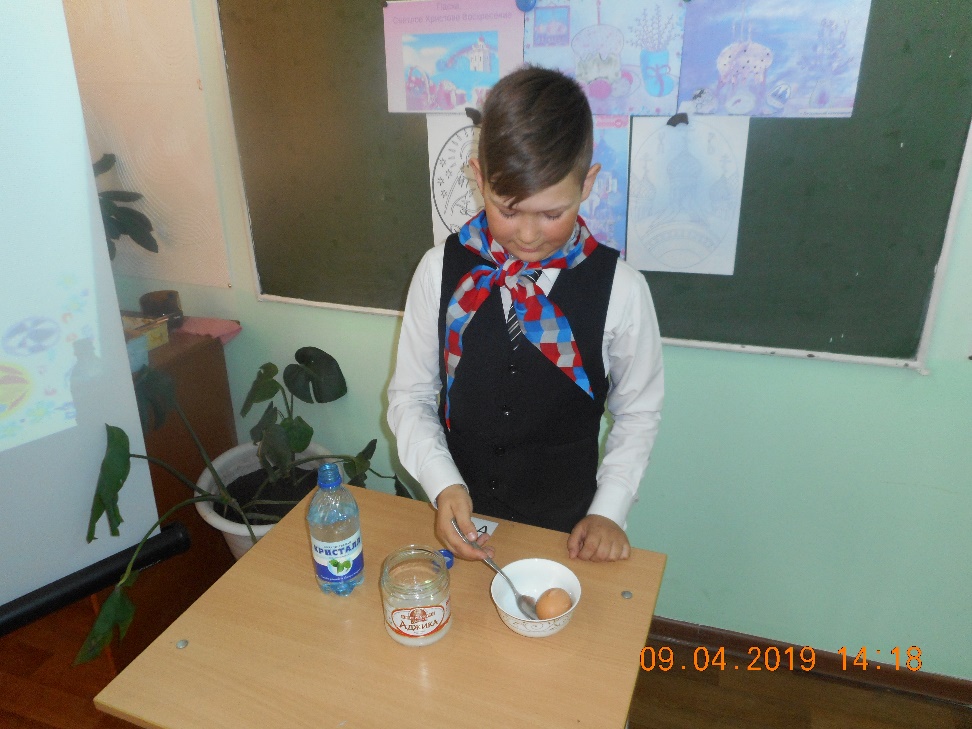 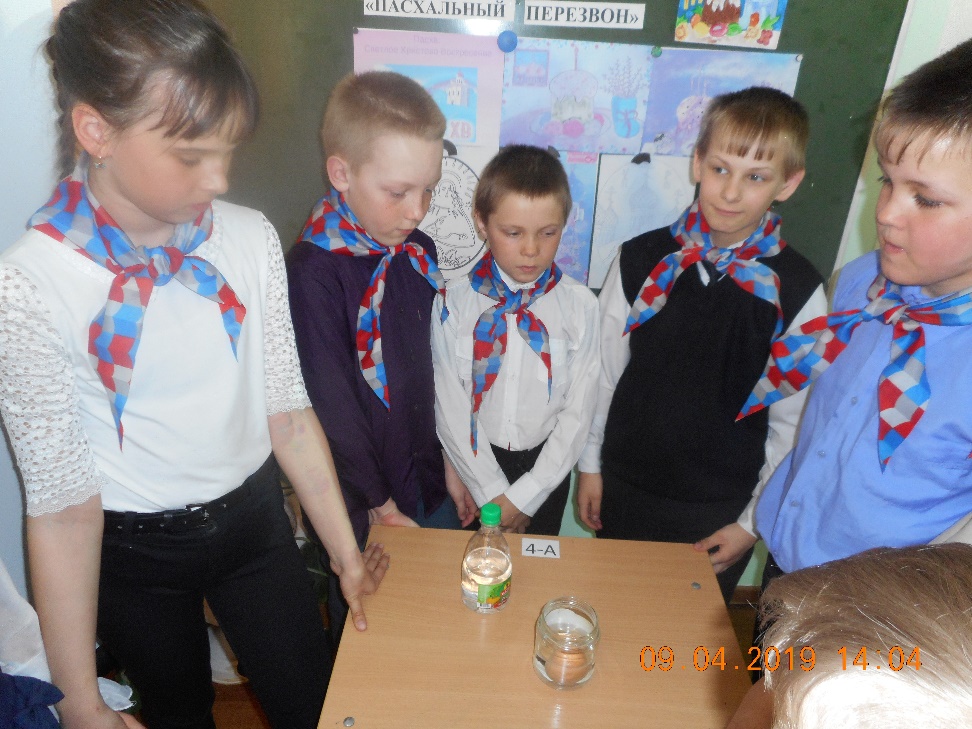 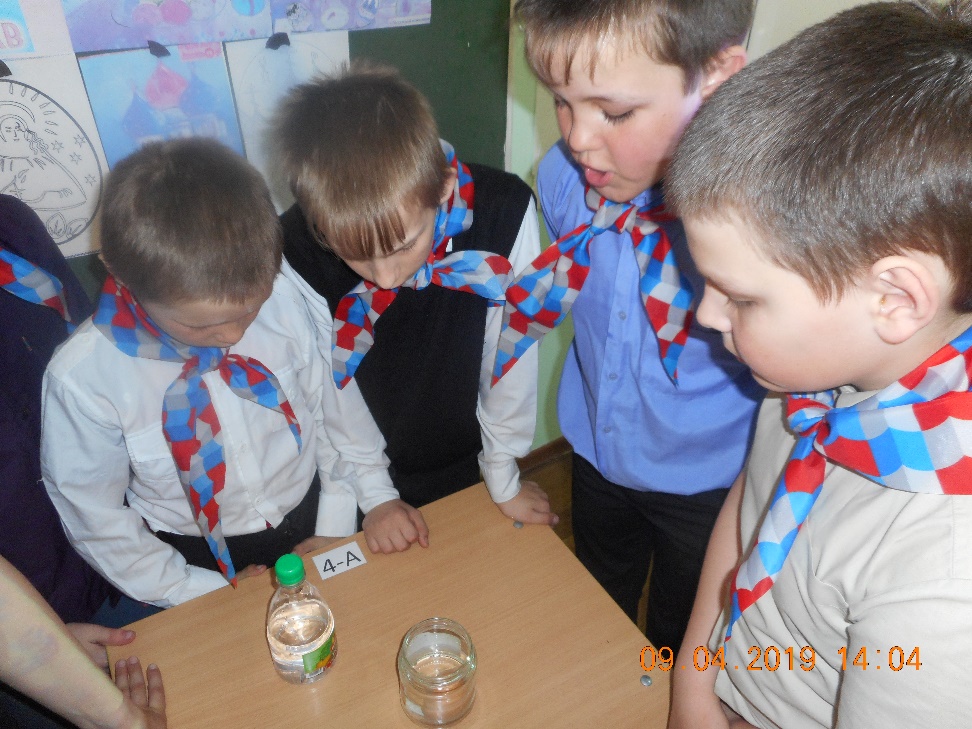 - Конкурс рисунков «Роспись пасхального яйца», «Пасхальный натюрморт»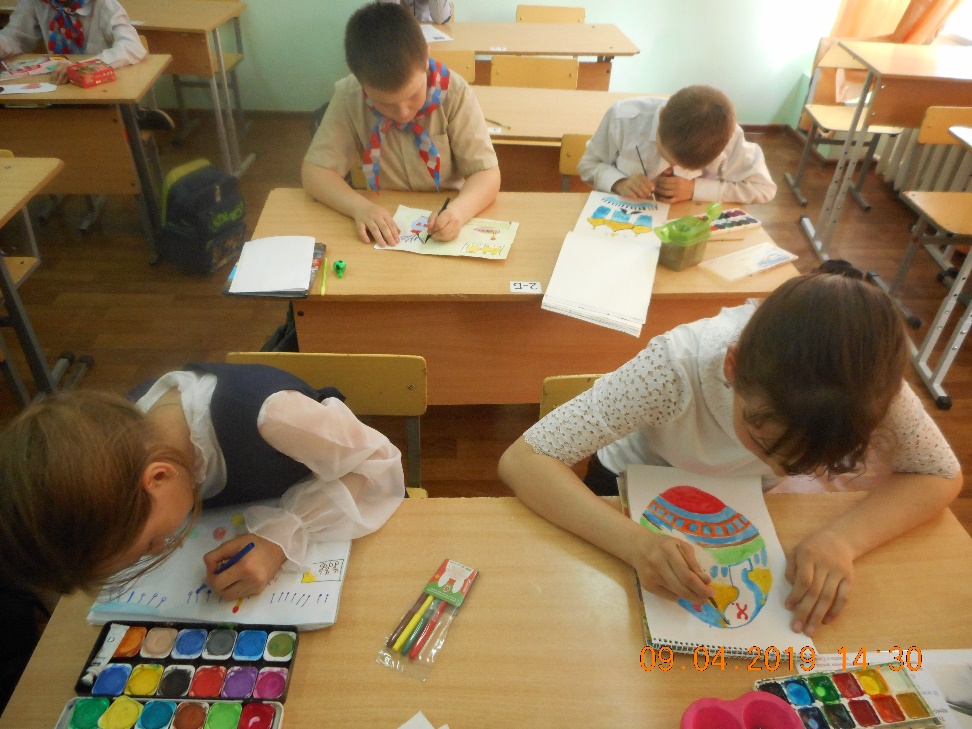 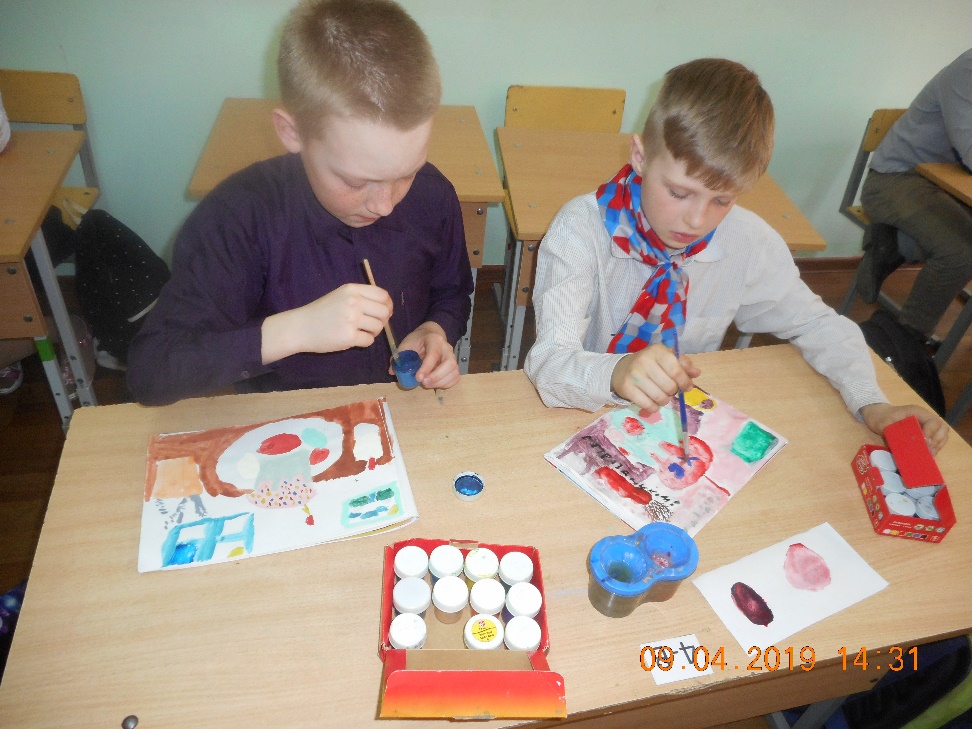 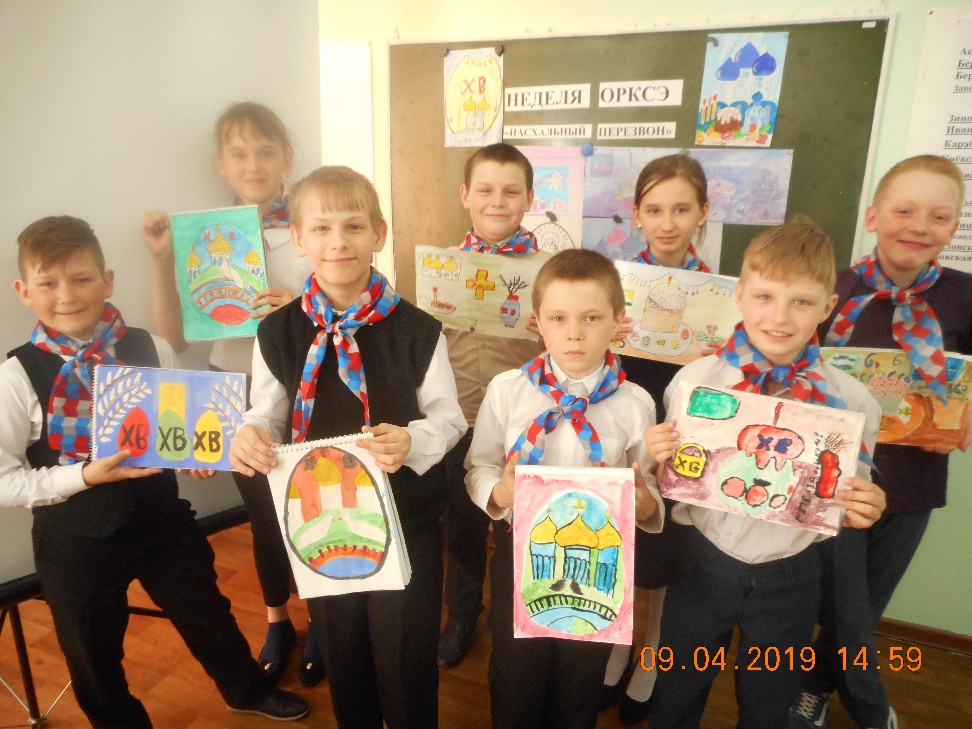 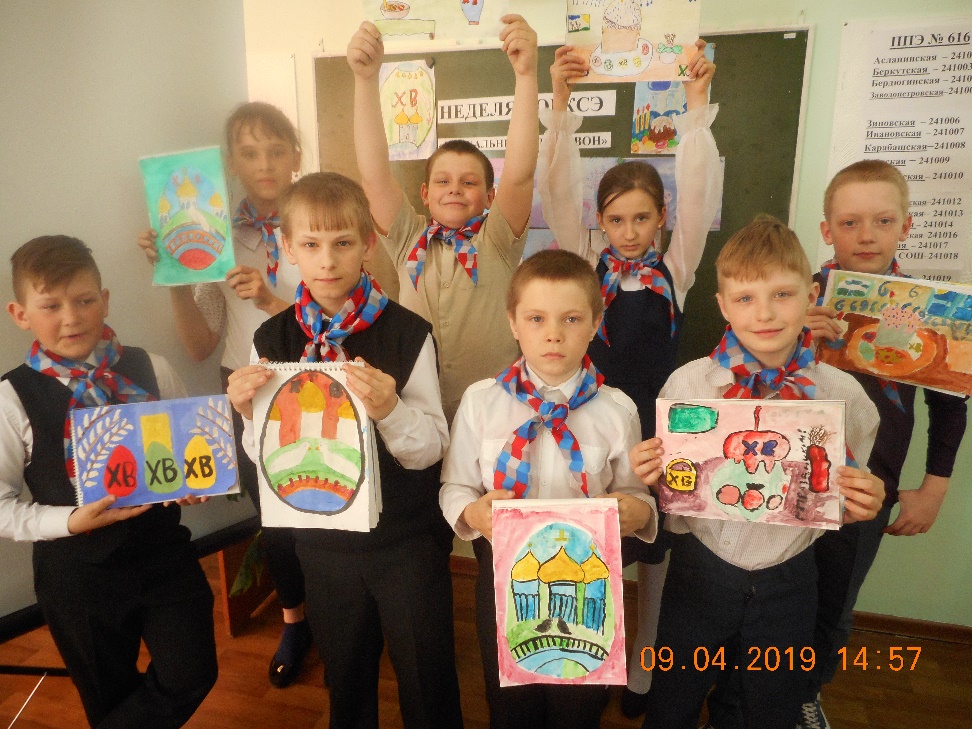  3.Среда, 10.04.2019г.  «Пасхальный перезвон».- «Как праздновали Пасху на Руси» - час интересных сообщений.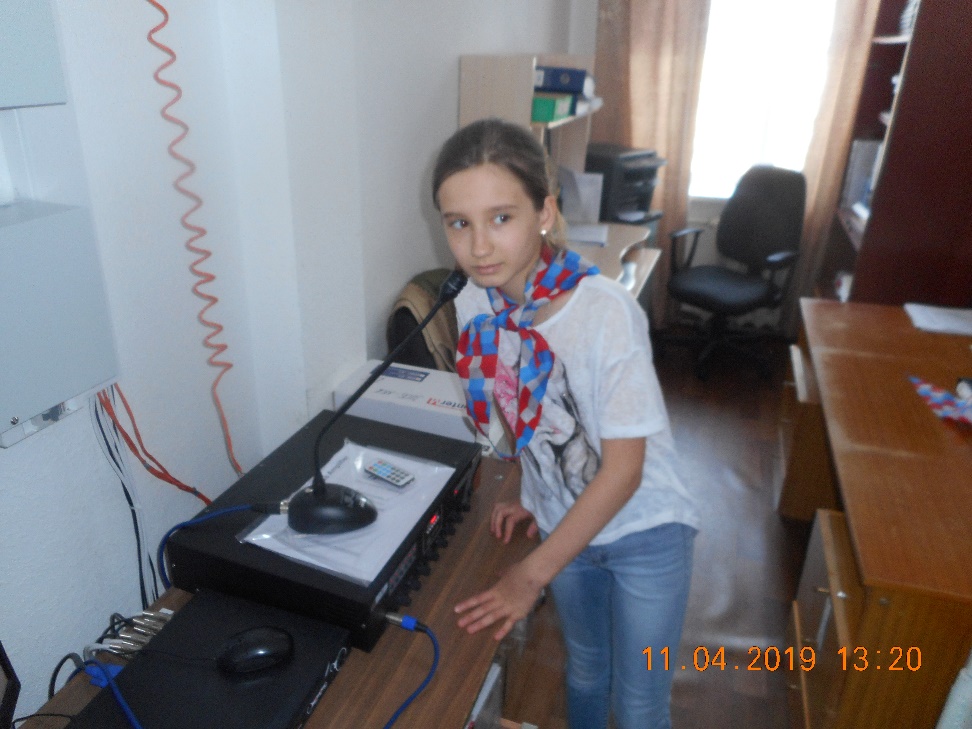 - Пасхальные игры.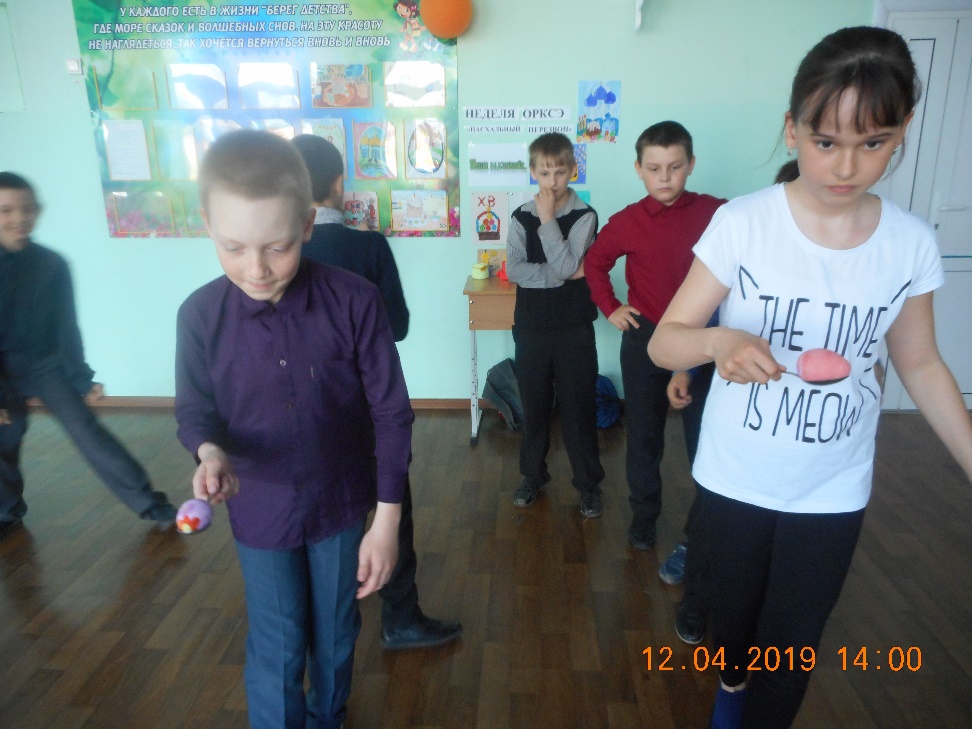 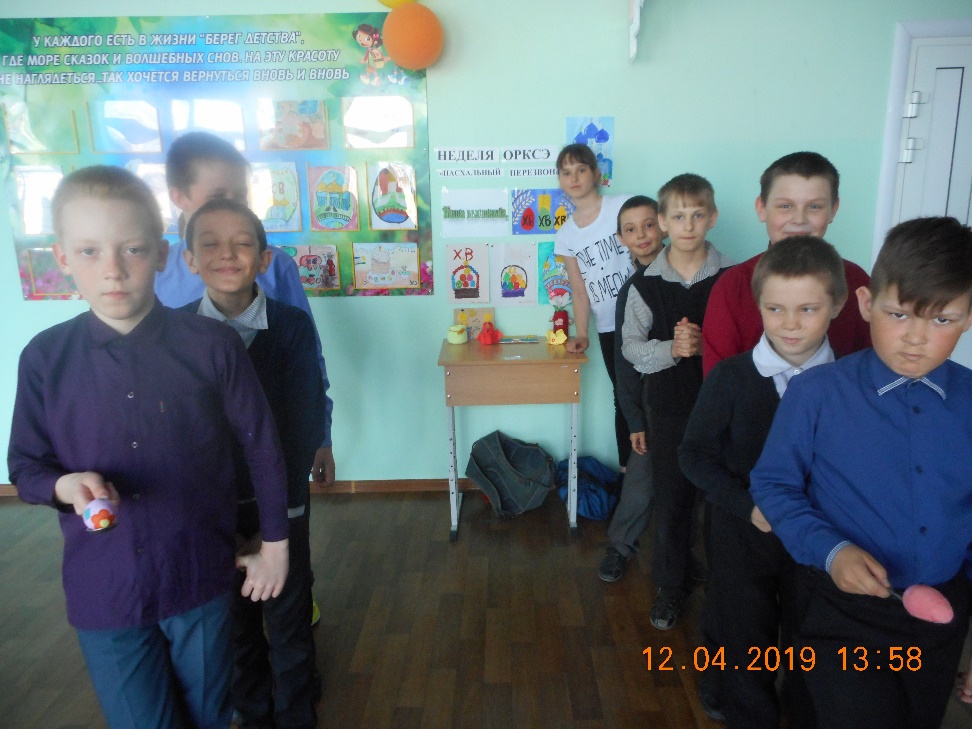 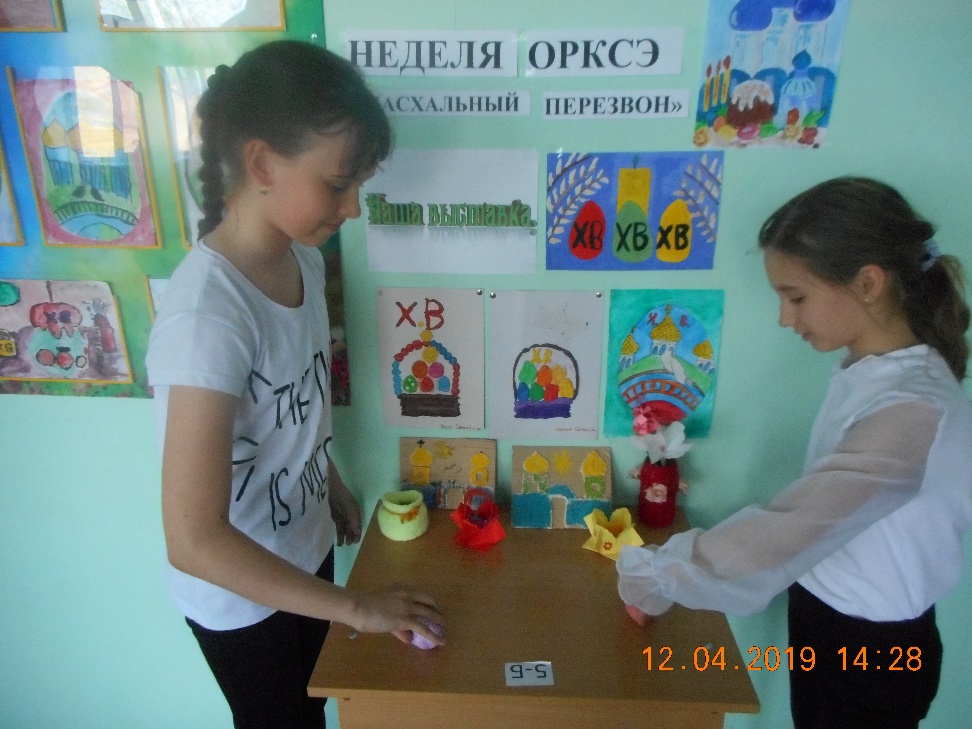 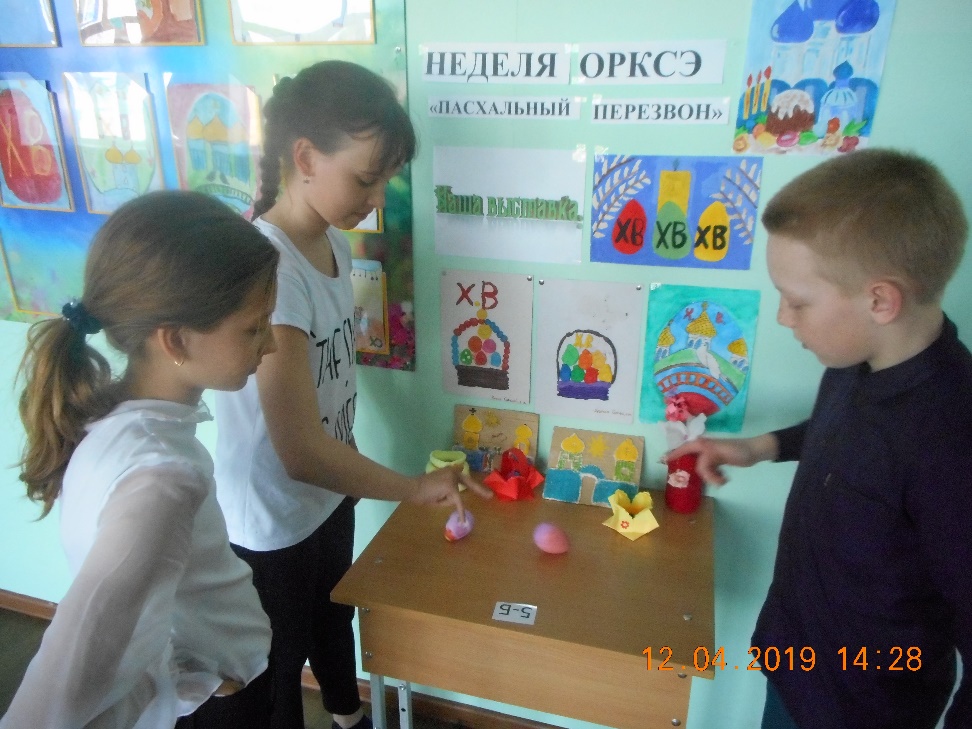 4. Четверг, 11.04.2019г.  «Пасхальные радости».- Изготовление пасхальных поделок;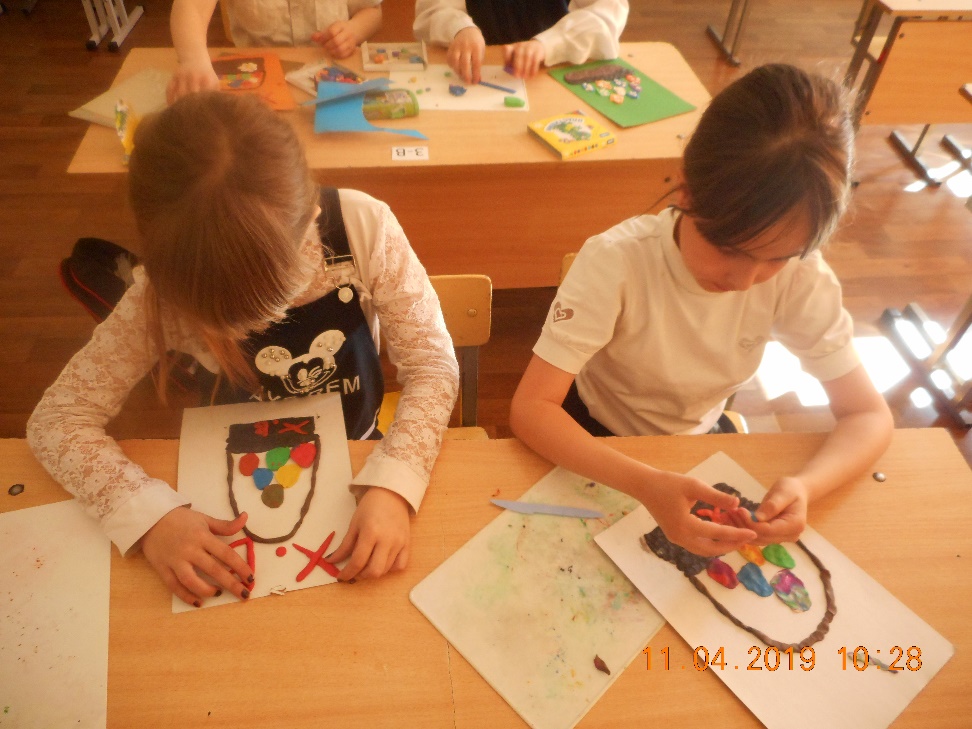 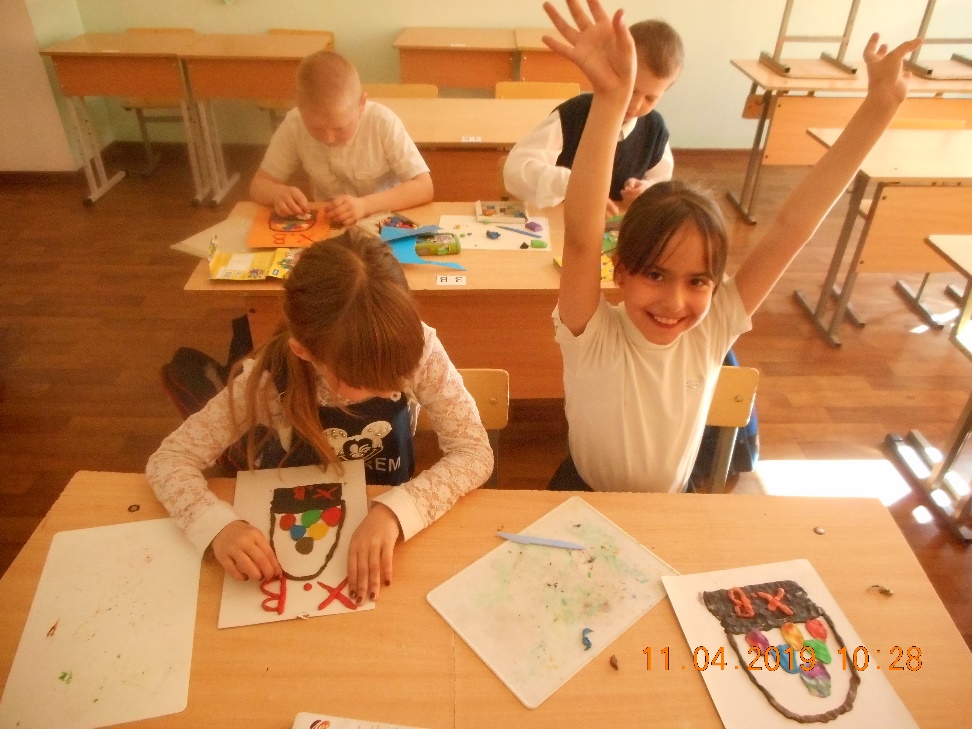 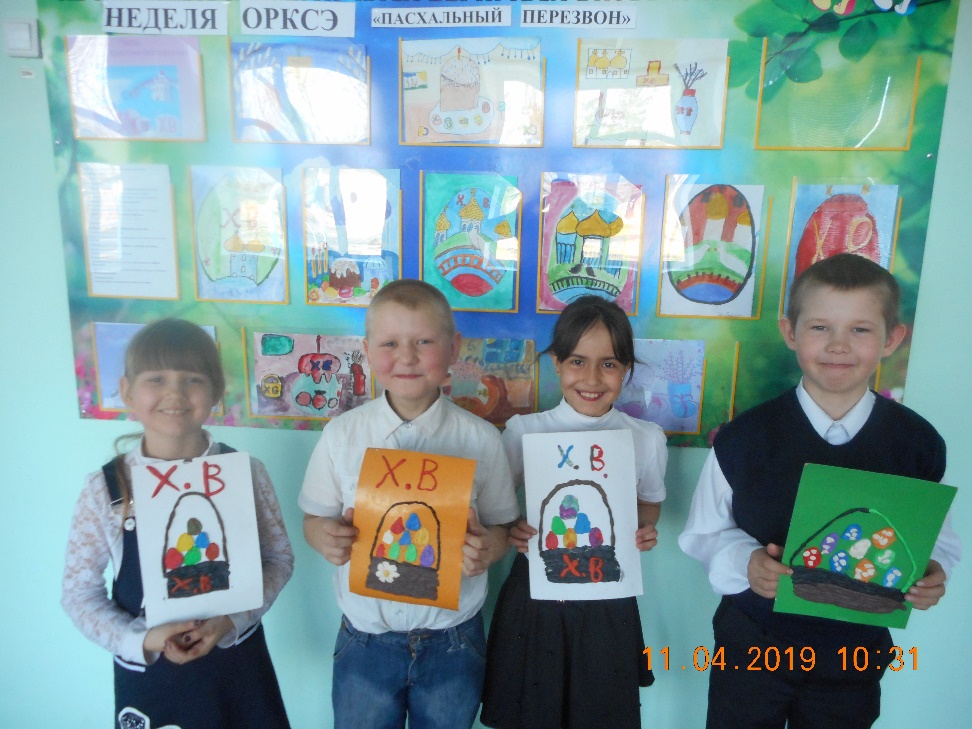 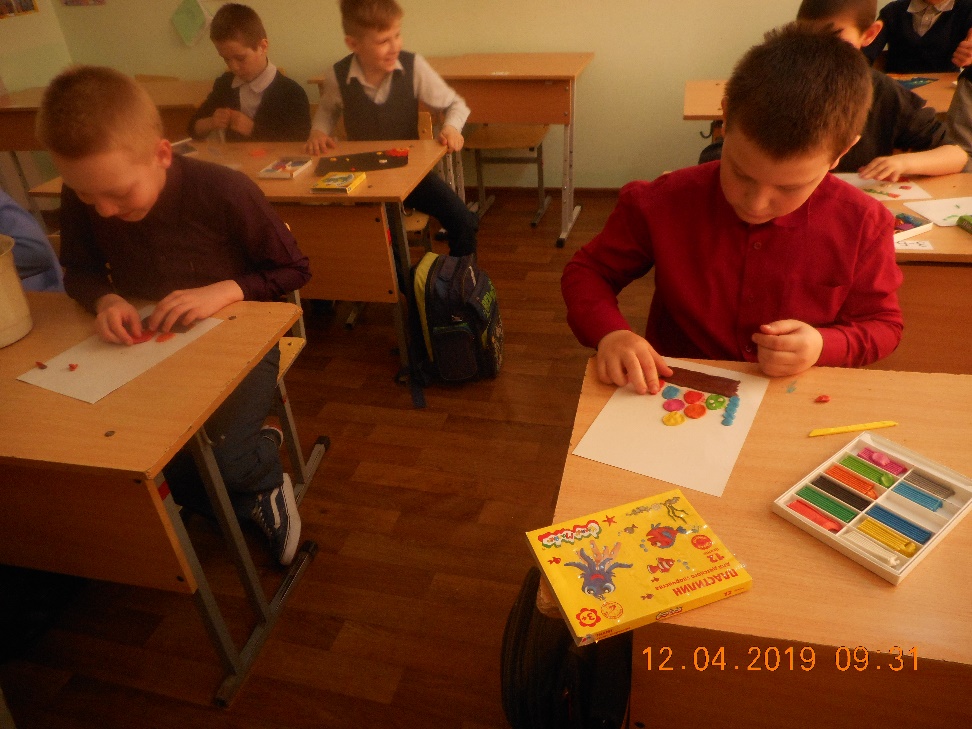 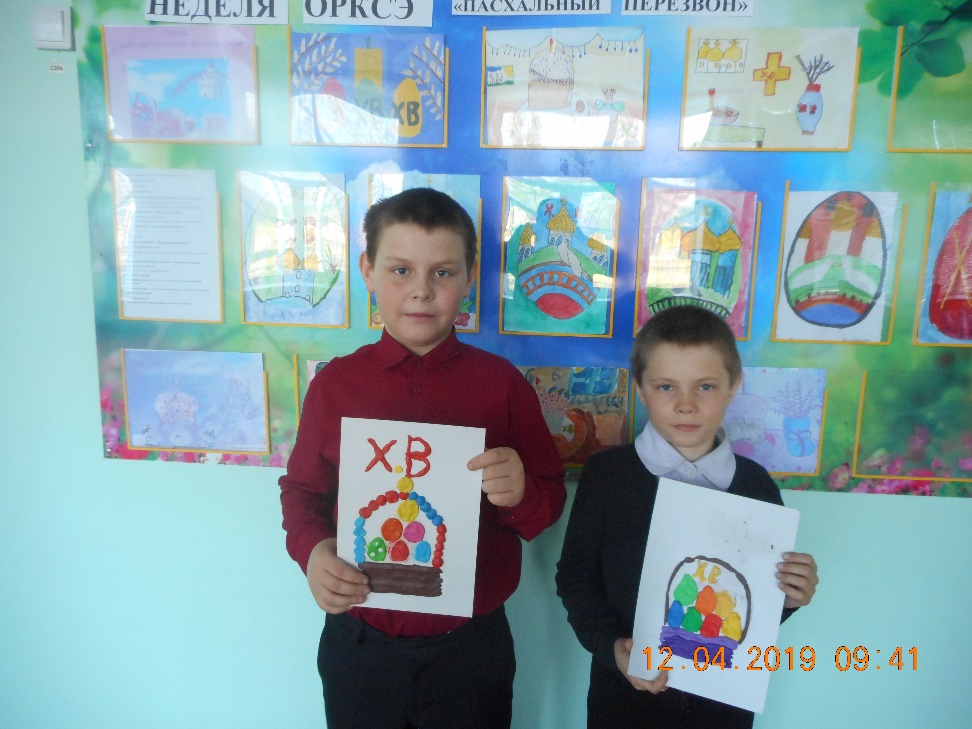 -Много лет говорят о чуде из чудес ( разучивание и исполнение пасхальной песни «Истина»).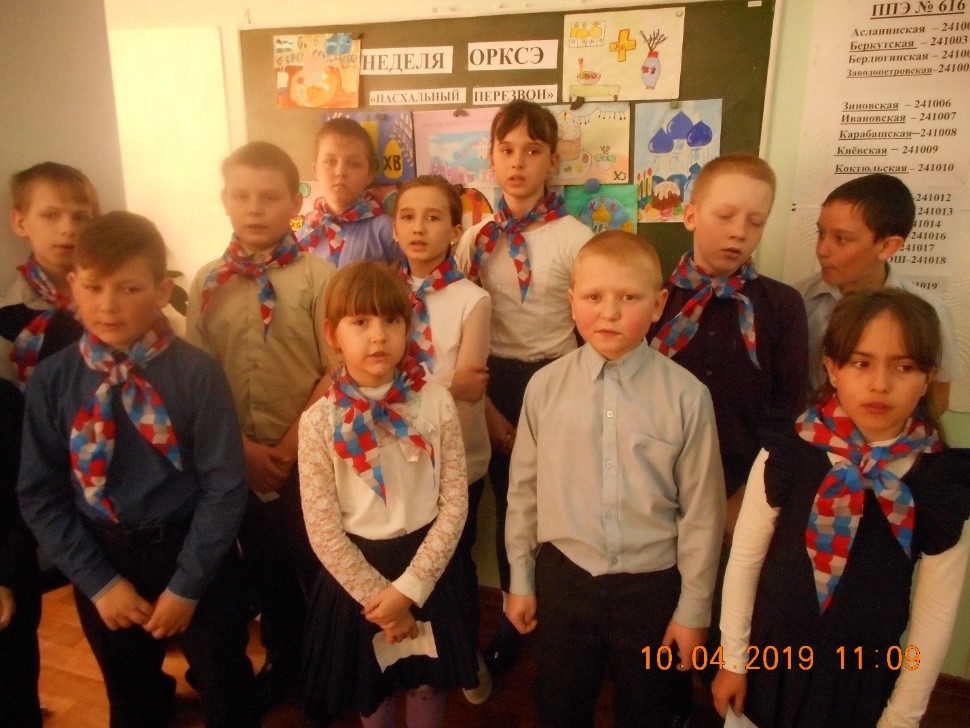 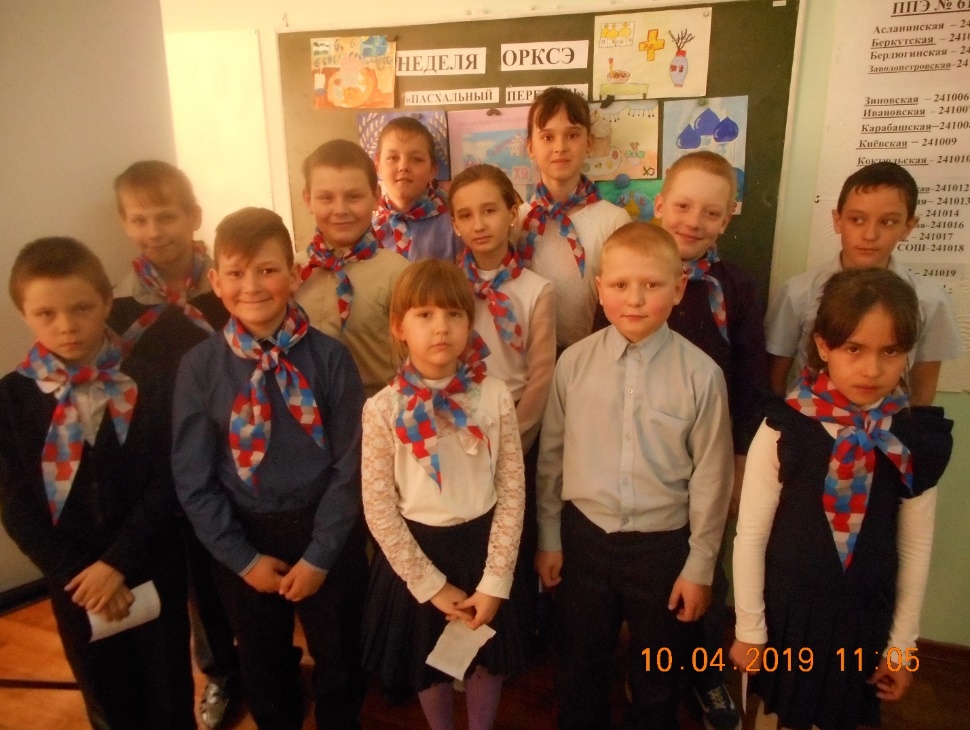 5. Пятница, 16. 03.2018г. «Пасха – светлый праздник».-Выставка рисунков и поделок;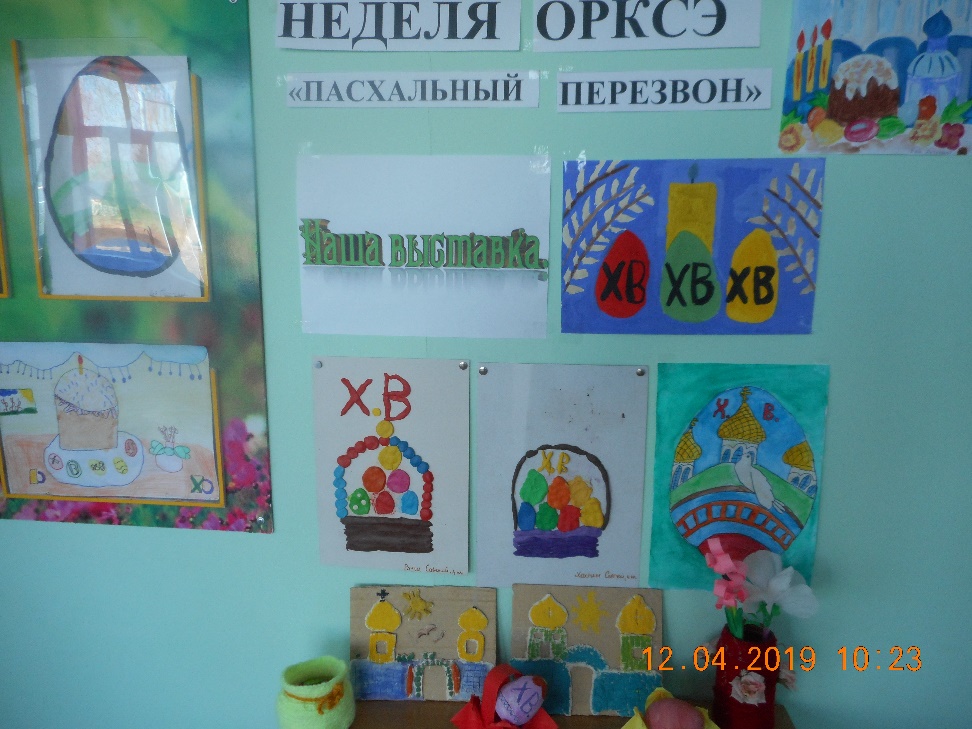 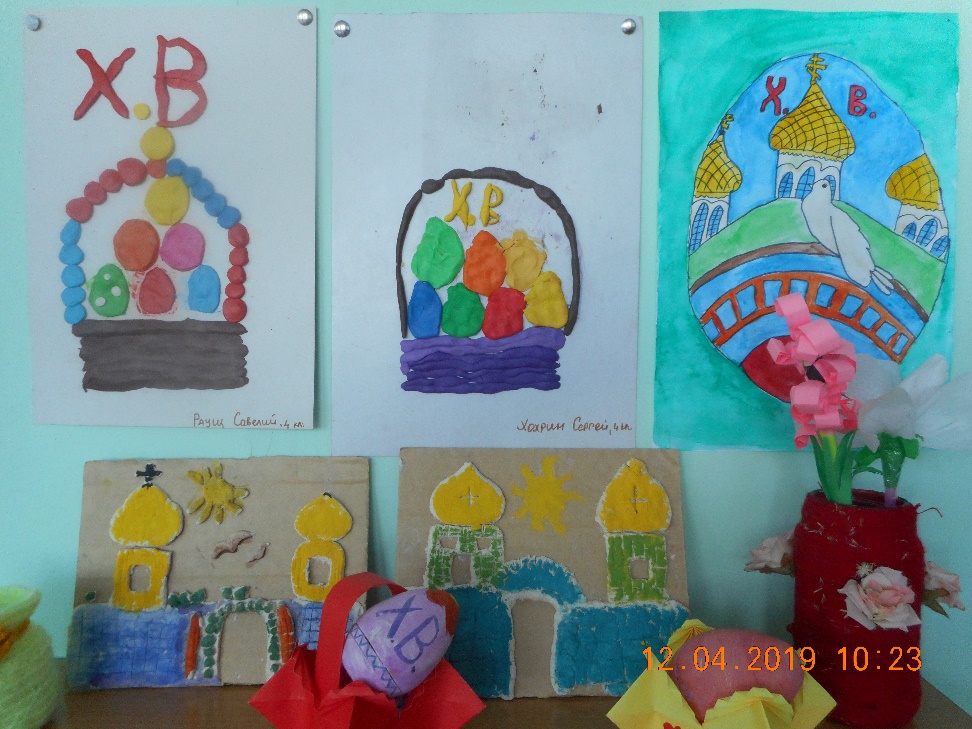 - Мероприятие «Пасха – день святых чудес».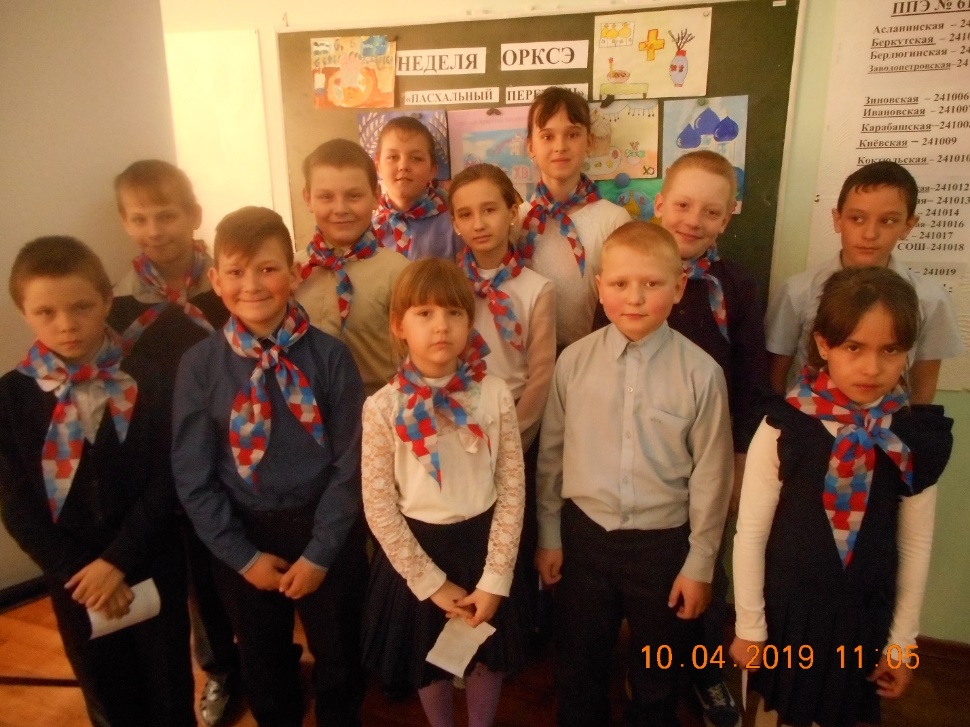 По итогам недели, были организованы:- выставки рисунков «Роспись пасхального яйца», «Пасхальный натюрморт»- выставка поделок «Пасхальные радости»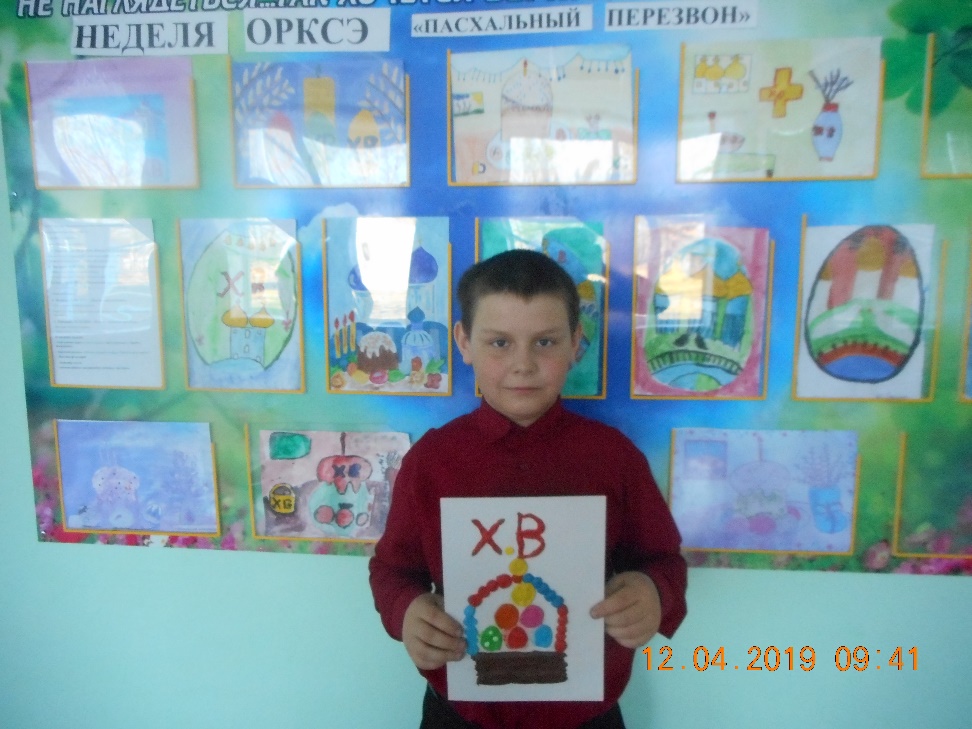 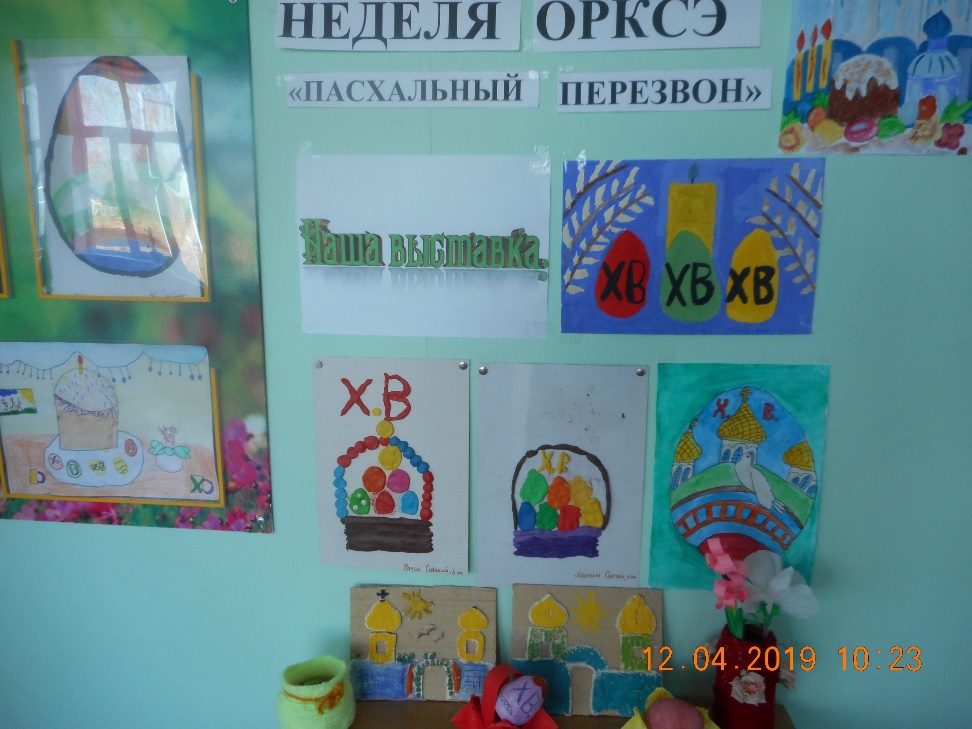 